02/09/2020Dear Parents,At last we will be able to open our doors and invite our whole family back to school. It will be compulsory to come to school, so we will be monitoring attendance and punctuality again. We realise that some of you may need some support with this – please call us for a chat if you need to. We want to make you aware of the changes that you and your child will see when you do come back. Everything we have planned has been risk assessed and is to allow all children to come back to school safely. We are going to have to ask you to play your part in this, I know you won’t let us down!Corona Virus Symptoms If anyone in your household has symptoms of corona virus (cough, high temperature or loss of smell/taste) then your child must not come to school and you must arrange for them to have a test.  If your child tests positive they must isolate for 10 days from the date of the test even if they have had no symptoms. If they test negative they must isolate for 14 days if a member of the household has tested positive.If your child develops symptoms during the school day you will be contacted and asked to collect your child as quickly as possible. You must arrange for them to have a test.In the past we could have been understanding if a child had been under the weather and kept an eye on them, calling if they got worse. As we move towards autumn and winter I don’t think we will be able to do this with coughs and colds this year. If your child has a cough and a temperature, then you should have them tested. If they test negative and no one else in your household has symptoms we will allow them back to school.Times of the dayYou will notice that our times have changed slightly, this is to allow us to admit 480 children to school safely. For most children we have allowed a 30 minute drop off window – this is to help you drop off if you have more than one child. Please do not be late for drop off or pick up as we have to keep the year groups apart in school. So, to help us run smoothly we ask four things of you:Please use the time slot wisely- don’t all come at the last minute. In the infant building we will be limiting the number of people that can access the playground at any one time so only one adult will be allowed in with a family. At the junior building no adults will be allowed to come onto the playground at all. At the Infant Department, parents are asked to drop children off at their classroom door. We ask that parents wear a face covering/mask when on the school premises dropping and collecting their child. If you have a child in Nursery, you will walk them into the Nursery building sanitising hands on entry. Parents should wear a face covering.Please do not gather at the doors of classrooms and hold your child’s hand as you walk along the path and keep your distance so we can ensure children from different bubbles are not mixing.Please park as far away from school as possible and walk your child in if you are taking them to the infant building or let them walk to the junior building if they are in Key Stage 2. We will not allow you to drop off directly in front of the school – it will be too dangerous. We are working with the council to put in some kind of traffic control as we will have lots of parents and children on the pavements and roads after school. Please avoid Wilson Road and Hunt Street for that reason.There will be a member of staff outside both buildings to monitor the safe arrival of children. That staff member will not be able to deal with any parental enquiries at that time and all communication should be made directly with the office via a phone call.Please be patient – this is new to us all. Be kind and considerate with your parking, we will not tolerate anyone being abusive to our staff or our children including being abusive to another adult when there are children present.Daily routinesWe will have heightened hygiene routines in place, with frequent hand washing and sanitising. Tables have been placed so that children do not face each other and staff will, where possible, be maintaining a distance. To help us with this we ask for your help.Children should come to school in clean uniform and with spotless hands.On PE days, children may come to school dressed in their kit with black or navy leggings or track suit bottoms. A navy or black sweat shirt can be worn over the usual white tee shirt. These items are easily and quite cheaply available at local shops. We are continuing to have support from Manchester City for KS1 on Thursdays and KS2 on Fridays.Only a small bag/ book bag can be brought to school. We cannot allow large back packs as we will not be using our coat hooks. If your child brings a packed lunch from home please use disposable bags where possible or a box that can be easily cleaned and washed each night. Please mark it clearly with your child’s name.All children should bring a water bottle each day with their name on it and taken home at the end of the day to be washed and cleaned.We will have lots of boxes of tissues in classes and will be emphasising “catch it, bin it, kill it” for all coughs and sneezes. After every time they will be asked to sanitise or wash their hands. Please encourage them to do this at home too.We have taken a decision not to mark off distances in our school, this is to try to make it as normal as we can for the children. So we ask that you help us by gently reminding the children about distancing, but gently please – they need to know that it is important without it scaring them.KS2 children will be going straight into class in the morning, we can’t mix our bubbles on the playground.Please be patient with us as we open up in September, our new way of working will not suit everyone but it has been planned to keep us all as safe as we can be. There are things that we will not be able to do to begin with. We will not be offering a breakfast club in the mornings as we do not have staff and space to keep the children separate before school. We can therefore only offer Maths Club for Y6 as before. We also may not be offering any after school activities for the same reason. This will all be reviewed in the light of any other guidance that comes out from the government. The office will not be open for parents at this time and we ask that only emails or phone calls are made to us should you have any queries or concerns.As I said at the start, we are really looking forward to welcoming you all back into school and all staff are excited to seeing the children again.Best wishes,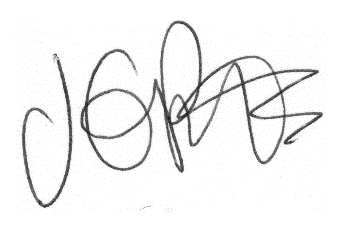 Jacqui PottsHeadteacher